Сумська міська радаVIIІ СКЛИКАННЯ 		 СЕСІЯРІШЕННЯЗ метою впорядкування торгівлі  на ринках Сумської міської територіальної громади, відповідно до вимог законів України «Про основні принципи та вимоги до безпечності та якості харчових продуктів», «Про ветеринарну медицину», «Про метрологію та метрологічну діяльність», «Про застосування реєстраторів розрахункових операцій  у сфері торгівлі, громадського харчування  та послуг», «Про захист прав споживачів», постанови Кабінету Міністрів України від 29.07.2009 р. № 868 «Деякі питання організації діяльності продовольчих, непродовольчих та змішаних ринків» (зі змінами), наказу Міністерства економіки та з питань європейської інтеграції України, Міністерства внутрішніх справ України, Державної податкової адміністрації України, Державного комітету стандартизації, метрології та сертифікації України від 26.02.2002  № 57/188/84/105 «Про затвердження Правил торгівлі на ринках»,  наказу Міністерства сільського господарства і продовольства України від 04.06.1996 р. № 23 «Про затвердження  ветеринарно-санітарних правил для ринків», у зв’язку зі створенням Сумської міської територіальної громади шляхом добровільного приєднання старостинських округів (Стецьківського, Битицького, В.Чернеччянського, Піщанського) відповідно до Закону України «Про добровільне об’єднання територіальних громад»,  зміни правового статусу міста Суми на Сумську міську територіальну громаду, керуючись Законом України «Про засади державної регуляторної політики у сфері господарської діяльності» та п. 44 частини першої статті 26 Закону України «Про місцеве самоврядування в Україні», Сумська  міська радаВИРІШИЛА:Сумський міський голова					Олександр ЛИСЕНКОВиконавець:  Максим ЗЕЛЕНСЬКИЙ _________________Ініціатор розгляду питання – міський голова Олександр ЛИСЕНКОПроєкт рішення підготовлений Департаментом інспекційної роботи Сумської міської ради.Доповідач: Максим ЗЕЛЕНСЬКИЙЛИСТ ПОГОДЖЕННЯдо проєкту рішення Сумської міської ради«Про Правила торгівлі на ринках  Сумської міськоїтериторіальної громади»Директор Департаментуінспекційної роботи Сумської міськоїради	  									М.О. ЗеленськийНачальник відділу правового забезпеченняДепартаменту інспекційної роботиСумської міської ради							Д.Ю. ОвсієнкоЗаступник міського голови з питань діяльностівиконавчих органів ради						С.В. ПоляковНачальник правового управлінняСумської міської ради							О.В. ЧайченкоСекретар Сумської міської ради					 О.М. РезнікПроєкт рішення підготовлений з урахуванням вимог Закону України «Про доступ до публічної інформації» та Закону України «Про захист персональних даних»Додатокдо рішення Сумської міськоїради «Про правила торгівлі на ринках Сумської міської територіальної громади»від _________2023 року № ___    -МРПРАВИЛА ТОРГІВЛІ НА РИНКАХСумської міської територіальної громади1. Загальні положення1.1. Правила торгівлі на ринках Сумської міської територіальної громади (далі - Правила) визначають вимоги щодо функціонування створених в установленому порядку ринків усіх форм власності, організації оптового та роздрібного продажу на них сільгосппродуктів, продовольчих і непродовольчих товарів, худоби, домашніх тварин та живих тварин, свійської птиці, кормів, насіння, садівних матеріалів, надання послуг, права і обов’язки продавців та адміністрації ринків (далі - ринки).   1.2. У Правилах терміни вживаються у таких значеннях:1.2.1. Ринок – об’єкт торгівлі, створений на відведеній за рішенням органу місцевого самоврядування земельній ділянці і зареєстрований в установленому порядку, функціональними обов'язками якого є надання послуг та створення для продавців і покупців належних умов у процесі купівлі-продажу товарів.1.2.2. Продавець – фізична особа – громадянин України, іноземні громадяни, особи без громадянства, фізичні особи – підприємці, юридичні особи незалежно від  форми власності, які здійснюють продаж товарів  (надають послуги) на ринку, (при здійсненні продажу продовольчих товарів, зареєстровані як оператори ринку).  1.2.3. Адміністрація ринку – робочий орган, утворений суб’єктом господарювання для здійснення організації роботи з продажу товарів та надання послуг з обслуговування та утримання торговельних місць на території ринку відповідно до законодавства.1.2.4.  Торговельне місце – місце на ринку (у тому числі павільйон, контейнер, палатка, намет, кіоск, ятка, лоток, криті і відкриті столи, майданчики для продажу товарів з автотранспорту, ручних візків тощо),  спеціально обладнане та відведене адміністрацією ринка для продажу товарів  відповідно до схеми розміщення торговельних місць  та має площу для розміщення продавця, інвентарю та забезпечення зберігання товарного запасу.1.2.5. Філія ринку - несамостійний підрозділ ринку, який створюється в   місцях виникнення стихійної торгівлі й підпорядковується найближчому ринку.1.2.6. Торговельний майданчик  -  замощена чи заасфальтована ділянка землі, облаштована на території ринку або автономно, яка зареєстрована в установленому порядку і призначена для індивідуальної торгівлі. Торговельний майданчик використовується для продажу товарів з автомашин, візків, причепів та організації сезонних ярмарків, базарів.1.2.7. Торговельні ряди - криті або відкриті  прилавки  (столи) або об'єкти  дрібно-роздрібної торговельної  мережі (кіоски,  палатки, ларьки, павільйони тощо),   розташовані на замощених ділянках   територій  ринків, відведених у встановленому порядку.1.2.8. Торгово-сервісний комплекс  - сукупність функціонально та організаційно взаємозв’язаних об’єктів торгівлі і сфери послуг, зосереджених у єдиному архітектурному комплексі.1.2.9. Товаровиробник – юридична особа або фізична особа – підприємець, а також фізична особа (у тому числі фізична особа, яка займається виробництвом сільськогосподарської продукції в селянському (фермерському) господарстві, особистому селянському господарстві або садівництві, городництві, тваринництві), які є виробниками і здійснюють продаж товарів власного виробництва.2. Організація роботи ринків2.1. Ринок незалежно від форми власності керується у своїй діяльності законодавством України. 2.2. Ринок організовується в межах території населених пунктів Сумської міської територіальної громади (далі – Сумської МТГ) чи за межами таких населених пунктів відповідно до розробленої та затвердженої в установленому порядку містобудівної документації, що передбачає розташування ринків з урахуванням потреб населення у товарах і послугах.2.3. Ринок обладнується відповідно до вимог нормативно-правових актів з питань охорони праці, здоров’я та навколишнього природного середовища, протипожежної безпеки, а також з обов’язковим дотриманням санітарного законодавства. 2.4. Ринок повинен  мати обладнані торговельні місця, лабораторію ветеринарно-санітарної експертизи (для продовольчих ринків), упорядковану територію, громадські    санітарні вузли, достатню кількість води, електроенергії, зв’язок, тепло.    Генеральним планом населених пунктів повинні передбачатися місця розташування ринків, їх кількість і види.2.5. Мережа ринкового господарства в організаційно-господарському плані складається з: ринків, міні-ринків, філіалів ринків, торговельних майданчиків, торговельних рядів,  торгово-сервісних комплексів.         За конструкцією  ринки на території Сумської МТГ можуть бути критими, частково відкритими та комбінованими; за часом діяльності – постійно діючі або сезонні, ранкові та вечірні; за видами економічної діяльності – з оптової та роздрібної торгівлі; за товарною спеціалізацією – з продажу продовольчих та непродовольчих товарів, транспортних засобів, худоби та кормів, тварин і птахів, квітів тощо, а також змішані.2.6. Територія ринку повинна мати відокремлену та відгороджену від проїжджої частини, житлового та комунального секторів ділянку землі, зручне сполучення громадського транспорту загального користування, підземні чи наземні переходи для пішоходів, стоянки для транспортних засобів відвідувачів, безпечні для руху пішоходів входи і виходи, штучне освітлення території ринку, автостоянок та під’їздів, телефонний зв'язок, радіовузол або гучномовець на ринках з кількістю торговельних місць більше 200, електро - та водопостачання, водовідведення, туалет, облаштовані контейнерами майданчики для збирання відходів і сміття тощо.  Робота ринків не повинна погіршувати санітарний та екологічний стан місцевості й негативно впливати на умови проживання населення.  Вхід на ринки безкоштовний.2.6.1. Адміністрація ринку повинна мати план-схему території ринку, в якій зазначається розмір земельної ділянки, інформація про наявність правовстановлюючих документів на неї, кількість торговельних місць та займана ними площа, площа стоянок для транспортних засобів (із зазначенням кількості таких засобів, що можуть розміститися на стоянці), найменування, призначення і площа будівель та інших об’єктів, розташованих на території ринку.2.7.  Адміністрація ринку самостійно встановлює та узгоджує  з органом місцевого самоврядування зручний для населення  режим роботи ринку.Адміністрація ринку затверджує та погоджує  з виконавчим органом Сумської міської ради з питань архітектури та містобудування, з Сумським районним управлінням Головного управління Держпродспоживслужби в Сумській області, Сумською регіональною державною лабораторією Державної служби України з питань безпечності харчових продуктів та захисту прав споживачів (в частині дотримання  санітарного законодавства та епідемічного благополуччя населення, законодавства про ветеринарну медицину), територіальними органами ДСНС, територіальними органами поліції в межах повноважень, визначених відповідно до законодавства України, план-схему розміщення торговельних місць і об’єктів.       Улаштування та утримання території ринків повинно відповідати вимогам законів України «Про забезпечення санітарного та епідемічного благополуччя населення», «Про внесення змін до деяких законодавчих актів України щодо захисту населення від впливу шуму», Санітарних правил утримання територій населених місць, затверджених наказом Міністерства охорони здоров’я від 17.03.2011 № 145, Ветеринарно-санітарних правил для ринків, затверджених наказом Головного державного інспектора ветеринарної медицини України від 04.06.1996 № 23, (далі - Ветеринарно-санітарні правила для ринків), Правил благоустрою міста Суми, затверджених рішенням Сумської міської ради від 26.12.2014 №3853-МР.2.8. На вході до ринку розміщується вивіска із зазначенням повної назви ринку і його власника, спеціалізації ринку, режиму роботи, а також графічно виконаний план території з позначенням усіх стаціонарних об'єктів ринку (у тому числі  лабораторії ветеринарно-санітарної експертизи), пішохідних і транспортних маршрутів, аварійних виходів.          На видному, доступному для огляду місці біля входу в приміщення адміністрації ринку встановлюється стенд з зазначенням інформації: щодо внесення суб’єкта господарювання, що утворює адміністрацію ринку, до Єдиного державного реєстру юридичних осіб, фізичних осіб-підприємців та громадських формувань; про вартість оренди торговельного місця; про перелік послуг, що надаються  адміністрацією ринку та їх вартість; про реєстрацію суб’єкта господарювання як оператора ринку харчових продуктів (для продовольчих ринків);  інформації про адресу і номери телефонів органів, що забезпечують державний захист прав споживачів та здійснюють державний контроль та нагляд за якістю та безпекою товарів, засобів вимірювальної техніки, до яких можна звернутися з питань сертифікації продукції та повірки засобів вимірювальної техніки, контактні дані (номер телефону) керівника ринку. 	2.9. У разі планового закриття ринку, окремих його приміщень або частин території (для проведення ветеринарно-санітарних заходів, ремонту, технічного переобладнання) адміністрація ринку повинна не пізніше як за чотирнадцять днів повідомити про це продавців та покупців, розмістивши на вході до ринку інформацію про порядок роботи ринку, дату та період закриття,  оповістити про це через радіовузол ринку (у разі його наявності), або засоби масової інформації.Інформація про санітарні дні з прибирання території, приміщень, обладнання та інвентарю вивішується на видному місці на вході до ринку та біля входу в приміщення адміністрації.Поточне прибирання проводиться безперервно впродовж усього дня за  умови захищеності товарів від забруднення.У разі проведення робіт з реконструкції (переобладнання, модернізації) та закриття ринку адміністрація ринку за рік до початку повідомляє про це продавців, які провадять торговельну діяльність на його території.2.10. Для потреб і зручностей продавців і покупців на території ринку або поруч, згідно з проектом,  можуть відкриватися магазини, заклади громадського харчування, підприємства побутового обслуговування населення, телефонного зв'язку, каси продажу квитків на транспорт, готелі, можуть відкриватися торговельно - сервісні (торговельно-розважальні) центри.2.11. Реалізація сільгосппродуктів, продовольчих та непродовольчих товарів, живих тварин, домашніх тварин, свійської птиці, декоративних птахів, акваріумних риб,  кормів, садівного матеріалу, насіння,  проводиться на спеціалізованих ринках чи на спеціально виділених рядах (місцях, секціях) змішаних ринків із обов'язковим дотриманням санітарного законодавства та законодавства про ветеринарну медицину.2.12. На території відкритого ринку, у критих ринках та павільйонах, де реалізуються продукти рослинного і тваринного походження, повинні бути обладнані спеціалізовані зони з продажу окремих видів продукції: овочів і фруктів, м'яса і битої птиці, яєць, молочних продуктів, риби, меду, олії тощо.  Спеціалізовані зони створюються відповідно до вимог Ветеринарно-санітарних правил для ринків.  3. Організація продажу товарів (надання послуг на ринках)3.1. Розташування торговельних місць на ринку, торговельно-технологічного обладнання має бути зручним для здійснення торгівлі, відповідати вимогам санітарних, протипожежних правил та безпечних умов праці,	 забезпечувати вільний прохід покупців та належну культуру обслуговування.  При продажу товарів фізичними та юридичними особами зі столів і прилавків, одне торговельне місце на ринку дорівнює одному погонному метру.При продажу товарів фізичними та юридичними особами з  магазинів, павільйонів, кіосків, контейнерів, причепів, автомобілів, площадок, наметів  тощо розмір торговельного місця визначається площею зайнятих квадратних метрів, вартість якого встановлюється згідно з розрахунковими калькуляціями, проведеними адміністрацією ринку відповідно до діючих норм та правил.Торговельні місця надаються продавцям на підставі договору оренди, в якому обов’язково зазначається термін дії договору, асортимент (вид) товарів, що реалізуються, необхідність додержання вимог Правил торгівлі, даних Правил, розташування торговельного місця, умови оренди торговельного місця, розмір та порядок сплати за оренду майна, перелік послуг, які надає ринок, та їх вартість,  або договору суборенди торговельного місця.У разі укладання договору суборенди продавець письмово повідомляє у п'ятиденний строк адміністрацію ринку про укладання такого договору. Надання торговельного місця в суборенду не може бути підставою для збільшення адміністрацією ринку розміру орендної плати.Фізичним особам, які одноразово здійснюють продаж сільськогосподарської продукції власного виробництва торговельні місця надаються за умови оплати  послуг ринку.3.2. Місця для продажу продукції (товарів) з транспортних засобів виділяються на спеціально облаштованих та розмічених майданчиках, що не створює небезпеки для покупців (пішоходів). Продаж продовольчих і непродовольчих товарів здійснюється в окремих зонах цих майданчиків згідно із затвердженою адміністрацією ринку схемою дислокації торговельних місць на ринку. У відведених місцях торгівлі пересування транспортних засобів дозволяється лише до початку торгівлі та після її завершення.Використання транспортних стоянок для продажу товарів не допускається. 3.3. Спеціалізовані зони, ряди прилавків (столів) та майданчики обладнуються наочними позначеннями про їх призначення. Усі торговельні місця позначаються номерами.3.4. На торговельному місці продавця (юридичної особи) установлюється табличка із зазначенням назви, місцезнаходження суб’єкта підприємницької діяльності, що організував торгівлю, прізвища, імені та по батькові продавця та розміщується копія ліцензії у разі здійснення господарської діяльності, що підлягає ліцензуванню.  На торговельному місці продавця (фізичної особи - суб’єкта підприємницької діяльності) установлюється табличка із зазначенням його прізвища, імені та по батькові, інформації щодо внесення суб’єкта господарювання, що організовує торгівлю, до Єдиного державного реєстру юридичних осіб, фізичних осіб-підприємців та громадських формувань.       	 Продавець повинен мати при собі: документи про сплату послуг ринку; належним чином оформлену особисту медичну книжку в разі продажу продовольчих товарів (для суб’єктів підприємницької діяльності); копії документів, що підтверджують якість та безпеку продукції та товарів відповідно до вимог діючого законодавства; документів, що забезпечують систему простежуваності (товарно-транспортна накладна); у разі реалізації тропічних плодів – копії документів, що підтверджують їх походження та проходження фітосанітарного контролю; висновок лабораторії ветеринарно-санітарної експертизи на ринку в разі продажу продуктів тваринного і рослинного походження.У разі використання торгівельного місця на умовах оренди у продавця повинна бути копія угоди з адміністрацією ринку про оренду, а на умовах суборенди – копія такої угоди із суб’єктом підприємницької діяльності (орендодавцем).Під час проведення органами контролю та адміністрацією ринку перевірок роботи суб’єктів підприємницької діяльності продавці повинні пред’явити зазначені документи.3.5. У разі надходження на ринок продукції в кількості, що перевищує технічні можливості ринку щодо її розміщення, контролер (інша відповідальна особа) ринку зобов'язаний повідомити про це адміністрацію ринку. Адміністрація ринку повинна допомогти розмістити продукцію для продажу на іншому ринку. 3.6 За окрему плату продавцям можуть надаватись послуги за цінами та тарифами, що формуються у відповідності до вимог законодавства України, в тому числі і залежно від попиту та пропозицій.      	Адміністрація ринку надає продавцю розрахунковий документ.      	До початку торгівлі продукція тваринного та рослинного походження обов’язково проходить дослідження в  лабораторії ветеринарно-санітарної експертизи. Документи про оплату послуг ринку зберігаються продавцем до закінчення торгівлі. Передача торговельного місця та документів про оплату за послуги ринку іншим особам забороняється. 	3.7. Продавці (суб'єкти підприємницької діяльності) можуть мати свій санітарний чи інший одяг, торгівельний інвентар, засоби вимірювальної техніки.  Суб’єкти підприємницької діяльності, які використовують власний санітарний або спеціальний одяг, торговельний інвентар та засоби вимірювальної техніки, несуть персональну відповідальність за його відповідність санітарним, технічним  встановленим метрологічним вимогам та нормам.         Засоби вимірювальної техніки (ваговимірювальне обладнання), які використовуються продавцями на ринку, повинні бути в справному стані, відповідати певним метрологічним, торгово-експлуатаційним і санітарно-гігієнічним вимогам,  мати повірочне тавро органу, який має право на  здійснення повірки засобів вимірювальної техніки  та проходити періодичну повірку в установленому порядку з дотриманням вимог чинного законодавства України у сфері законодавчо регульованої метрології. Умови використання вагів повинні відповідати вимогам експлуатаційних документів.         	Під час проведення торгівлі забороняється використовувати несправні, фальсифіковані або перероблені засоби вимірювальної техніки, такі, що не пройшли періодичну повірку, повірку після ремонту та не відповідають встановленим метрологічним вимогам.  	Споживач  має право перевірити точність ваги відпущеного 
товару. Контрольно-вимірювальні прилади повинні розміщуватись на видному і доступному для споживачів місці.На вимогу споживача продавець зобов'язаний пред'явити йому свідоцтво про повірку засобу вимірювальної техніки або інформацію про відтиск повірочного тавра.3.8. Стягнення плати за утримання торговельного місця в належному стані й інші послуги ринку здійснюють касири та контролери ринку із застосуванням реєстраторів розрахункових операцій відповідно до вимог Закону України «Про застосування реєстраторів розрахункових операцій у сфері торгівлі, громадського харчування та послуг». з видачею розрахункового документ встановленої форми. Всі платежі справляються після проведення ветеринарно - санітарної експертизи продукції тваринного та рослинного походження до початку торгівлі. Торгівля без документів, що підтверджують сплату послуг за утримання торговельного місця в належному стані та інших послуг ринку, забороняється.3.9. Документи про сплату за утримання торговельного місця в належному стані повинні зберігатися продавцем до закінчення торгівлі. Експертний висновок лабораторії на продукцію яка пройшла ветеринарно-санітарну експертизу повинен зберігатися продавцем до закінчення терміну реалізації продукції вказаному у висновку.  Передача торговельного місця та документів про сплату за послуги ринку третім особам забороняється.3.10. Усі продавці зобов'язані надавати покупцям необхідну, доступну, достовірну та  своєчасну інформацію про товар, передбачену законодавством  про захист прав споживачів (дані про його основні властивості, дані про ціну, дату виготовлення, відомості про умови зберігання тощо)  державною мовою  з дотриманням вимог  Закону України «Про забезпечення функціонування української мови як державної».      	На вимогу покупців продавці зобов'язані пред'явити їм висновок лабораторії ветеринарно-санітарної експертизи про відповідність продуктів, що реалізуються, ветеринарно-санітарним нормам.       	 Продавці повинні бути ввічливими, охайними,  одягненими у санітарний одяг, мати засоби вимірювальної техніки,  торговельний інвентар. Забороняється палити, розпивати спиртні напої, приймати їжу на робочому місці. Зразки товарів, що є у продажу, повинні бути виставлені на видному для покупців місці. Продавці (суб’єкти підприємницької діяльності) повинні позначати ціни на товари на ярликах цін (цінниках), клейких стрічках або іншим способом відповідно до вимог чинного законодавства.На ярликах нефасованих продовольчих товарів в обов’язковому порядку повинна бути присутня інформація відповідно до вимог Закону України «Про інформацію для споживачів щодо харчових продуктів». Продавці даного виду продукції повинні, за вимогою покупця, надати обов’язкову інформацію про харчовий продукт в наявній наочній формі.3.11. Розрахунки з покупцями за товари, придбані на ринку, здійснюються відповідно до встановленого законодавством порядку.  3.11.1.Розрахунки з покупцями за товари, придбаними на ринку, здійснюються  в готівковій та/або безготівковій формі (зокрема із застосуванням електронних платіжних засобів тощо).3.11.2.  Під час продажу товару на ринку продавець зобов’язаний видати споживачеві розрахунковий документ встановленої форми, що засвідчує факт купівлі, з позначкою про дату продажу. Суб’єкти господарювання на ринку, які відповідно до вимог Закону України «Про застосування реєстраторів розрахункових операцій  у сфері торгівлі, громадського харчування  та послуг» зобов’язані застосовувати реєстратори розрахункових операцій, надавати  покупцю при  отриманні товару в обов’язковому порядку розрахунковий документ встановленої  форми та змісту на повну суму проведеної операції, створений в паперовій та/або електронній формі (у тому числі з відтворюванням на дисплеї  реєстратора розрахункових операцій чи дисплеї пристрою, на якому встановлений  програмний реєстратор розрахункових операцій QR-коду, який дозволяє покупцю здійснювати його зчитування та ідентифікацію із розрахунковим документом за структурою даних, що в ньому міститься, та/або надіслати електронний розрахунковий документ на наданий покупцем абонентський номер або адресу електронної пошти), що підтверджує виконання розрахункової операції.3.11.3.Розрахунковий документ має бути виданий або створений в електронній формі не пізніше моменту передачі товару. 	3.11.4. Звільнення від обов’язкового застосування реєстраторів розрахункових операцій визначаються виключно Податковим кодексом України та Законом України «Про застосування реєстраторів розрахункових операцій у сфері торгівлі, громадського харчування та послуг». .	12. Якщо покупцю продано неякісний товар, він має право вимагати від продавця (суб’єкта підприємницької діяльності) задоволення своїх вимог, передбачених Законом України «Про захист прав споживачів».  У разі продажу товару з недоліками без попереднього застереження продавцем, покупець має право замінити товар на якісний, повернути його продавцю і одержати назад сплачені гроші або вимагати зниження ціни.      Обмін непродовольчого товару належної якості проводиться, якщо він не використовувався і якщо збережено його товарний вигляд, споживчі властивості, пломби, ярлики.  	Вимоги покупця розглядаються після пред’явлення покупцем розрахункового документа встановленої форми, що засвідчує факт купівлі, з позначкою про дату продажу.3.13. Працівники ринку повинні бути одягнуті в одяг, що відповідає санітарним вимогам, а контролери – мати бейдж з зазначенням назви «Контролер» та його іменіАдміністрація та персонал продовольчих ринків (крім осіб, що не мають контакту з продукцією, яка зберігається та реалізується), продавці молокопродуктів та готової до вживання харчової продукції власного виробництва, товарів дитячого асортименту, що реалізується на ринках, харчові продукти промислового виробництва, працівники продовольчих складів, холодильників, слюсарі, електромонтери та інші працівники, зайняті ремонтом торговельного та холодильного обладнання, підлягають  обов`язковим профілактичним медичним оглядам.3.14.Адміністрація ринку зобов'язана:-  забезпечувати постійне вивезення відходів і сміття, а після закінчення роботи ринку – очищення (з вологим прибиранням) та дезинфекцію всіх приміщень, торговельних місць і обє'ктів ринку;- забезпечити регулярне проведення спеціальних санітарних заходів за щомісячним графіком: знищення комах,  гризунів, шкідників (дезінфекція, дезінсекція, дератизація);- створити на ринку необхідні умови  для здійснення правоохоронними і контролюючими органами діяльності відповідно до наданих повноважень; - підтримувати територію ринку в належному санітарно-технічному і протипожежному стані, забезпечувати розвиток матеріально-технічної бази ринку, оснащувати його необхідним обладнанням та інвентарем;- своєчасно забезпечувати проведення повірки засобів вимірювальної техніки (у разі їх наявності) відповідними органами, які мають право на здійснення повірки;- дотримуватись затвердженого режиму роботи ринку;  - забезпечувати продавців на ринку торговельними місцями за профілем торгівлі, торговельним інвентарем, зберігання харчової продукції на складах, у холодильниках та інших приміщеннях ринку відповідно до санітарних норм і правил;- забезпечувати безпечний та безперешкодний рух людей та транспортних засобів;- узгоджувати свою роботу з установами Держпродспоживслужби, Державної санітарно-епідеміологічної служби, лабораторією ветеринарно-санітарної експертизи на ринку, карантинною інспекцією та іншими органами з попередження та недопущення порушень санітарних норм і правил;  - забезпечити наявність на ринку (крім непродовольчого) Державної лабораторії ветеринарно-санітарної експертизи (далі - лабораторія), надавати їй в користування пристосовані службові приміщення та узгоджувати з нею режим роботи;- не допускати до продажу товарів, що заборонені, створювати належні умови для додержання продавцями правил торгівлі, санітарного і протипожежного стану, правильного використання засобів вимірювальної техніки, інвентарю ринку, підвищення рівня культури торгівлі та безпечних умов праці;  - надавати продавцям і покупцям інформацію щодо вимог цих Правил, Ветеринарно-санітарних правил на ринках, правил протипожежної безпеки,  рівня цін тощо (стенди, місцеві газети, радіо, листівки);- установити на доступному місці достатню кількість контрольних вагів, повірених в установленому порядку, з відповідними інформаційними табличками та обов’язково зазначити їx місцезнаходження на графічно виконаному плані території ринку;  - здійснювати контроль за використанням продавцями торговельних місць за призначенням;- сприяти дотриманню продавцями вимог правил торгівлі продовольчими і непродовольчими товарами;- створення та ведення реєстру укладених договорів оренди та суборенди торговельних місць і присвоєння кожному місцю  порядкових номерів. 3.15. За порушення законодавства, що регулює діяльність на ринках, адміністрація ринку, працівники ринку, продавці несуть відповідальність згідно з законодавством.3.16. Державний нагляд (контроль)  за господарською діяльністю на ринках здійснюють органи виконавчої влади відповідно до Закону Укрпїни «Про основні засади державного нагляду (контролю) у сфері господарської діяльності» та органи місцевого самоврядування відповідно до Закону України «Про місцеве самоврядування в Україні» в межах повноважень, встановлених законами.4. Особливості торгівлі продовольчими товарами4.1. Продаж продовольчих товарів на ринку здійснюється за умов додержання Ветеринарно-санітарних правил для ринків; Правил роздрібної торгівлі продовольчими товарами, затверджених наказом Міністерства економіки та з питань європейської інтеграції України від 11 липня 2003 р.                  № 185; Правил роботи дрібнороздрібної торговельної мережі, затверджених наказом Міністерства зовнішніх економічних зв’язків і торгівлі України від 08 липня 1996 р. № 369; інших нормативно-правових актів, що регулюють торговельну діяльність та захист прав споживачів. 4.2. Висновок державної лабораторії ветеринарно-санітарної експертизи на ринку (експертний висновок, етикетка) щодо якості та безпеки продукції у ветеринарному відношенні, наявність документів про сплату наданих послуг є підставою для зайняття продавцем місця на ринку за профілем торгівлі. 4.3. На ринках дозволяється продавати харчові продукти, не заборонені для реалізації. Такі харчові продукти можна продавати тільки за умови:  - готові м'ясні вироби і м'ясні напівфабрикати, молоко і молочні продукти, консерви, курячі яйця тощо промислового виробництва - наявності документів, що підтверджують  їх походження та простежуванність (товарно-транспортна накладна); - м'ясо, отримане від забою худоби у власних чи фермерських господарствах, - наявності ветеринарної довідки про передзабійний клінічний стан тварин або ветеринарного свідоцтва (довідки), виданих місцевою установою Державної ветеринарної медицини, та висновку державної лабораторії ветеринарно-санітарної експертизи на ринку. - м'ясо, отримане від забою худоби з підприємств, які мають експлуатаційний дозвіл на відповідний вид діяльності – наявності товарно-транспортної накладної, та познаки придатності безпосередньо або на упаковці;- молоко і молочну продукцію, отриману від власних чи фермерських господарств, - наявності довідки про клінічний огляд тварини (в якій обов’язково зазначені результати дослідження на субклінічний мастит) і епізоотичний стан місцевості, виданої установою державної ветеринарної медицини за місцем вироблення продукції, особистої медичної книжки продавця, виданої в установленому порядку, та за наявності висновку державної лабораторії ветеринарно-санітарної експертизи на ринку;  - курячі яйця, отримані від власних чи фермерських господарств, - наявності свідоцтва або довідки про клінічний огляд птиці та епізоотичний стан місцевості, виданої місцевою установою державної ветеринарної медицини, та за наявності висновку державної лабораторії ветеринарно-санітарної експертизи на ринку;- курячі яйця, отримані від промислових виробників, які мають відповідний експлуатаційний дозвіл – за наявності документа, підтверджуючого походження (товарно-транспортна накладна);- мед, отриманий від власних чи фермерських господарств, при продажу в межах району проживання власника - наявності ветеринарного свідоцтва (довідки) місцевої установи ветеринарної медицини, ветеринарно-санітарного паспорта на пасіку та наявності висновку державної лабораторії ветеринарно-санітарної експертизи на ринку; за межами району – ветеринарного свідоцтва Ф-2, ветеринарно-санітарного паспорта на пасіку,  та наявності висновку державної лабораторії ветеринарно-санітарної експертизи на ринку;- рибу і рибопродукти, інші гідробіонти промислового виробництва - наявності документа, що підтверджує походження та дає змогу встановити простежуванність даного виду продукції (товарно-транспортна накладна); - рибу, інші гідробіонти непромислового виробництва – наявності ветеринарного свідоцтва (довідки), місцевої установи ветеринарної медицини, документа, що підтверджує походження та дає змогу встановити простежуванність даного виду продукції (товарно-транспортна накладна), та висновку державної лабораторії ветеринарно-санітарної експертизи на ринку; - всю плодоовочеву продукцію та інші харчові продукти рослинного походження – за наявності документа, що дає змогу встановити простежуванність даного виду продукції та висновку державної лабораторії ветеринарно-санітарної експертизи на ринку;- зернові, круп'яні продукти, борошно в чистих мішках або іншій тарі, розміщеній на підставках, стелажах або піддонах – за наявності товарно-транспортної накладної та  висновку державної лабораторії ветеринарно-санітарної експертизи на ринку.  Продукція, що підлягає обов’язковій сертифікації, дозволяється до продажу за наявності в документах, згідно з якими вона надійшла, реєстраційних номерів сертифіката відповідності чи свідоцтва про визнання відповідності та/або декларації про відповідність, якщо це встановлено технічним регламентом з підтвердження відповідності на відповідну продукцію.         Товар, призначений для продажу, що фасується за масою та об’ємом у готову упаковку, вважається фасованим у разі, коли він поміщений в упаковку будь-якого походження,  виражений в одиницях маси чи об’єму, маркований знаком відповідності.         Кількість товару, що міститься в упаковці, попередньо визначена і не може бути змінена без розкриття упаковки або її видимого пошкодження.4.4. На ринках забороняється продаж:- фізичними особами, які не є суб’єктами підприємницької діяльності, хліба і хлібобулочних виробів, алкогольних напоїв та тютюнових виробів;- кондитерських і кулінарних виробів, напівфабрикатів із м'яса і риби (фарш, котлети, кров'яні та домашні ковбаси, зельц, холодець, ікра рибна тощо), а також консервованих продуктів (овочі, м'ясо, риба, ікра та інші консерви), виготовлених у домашніх умовах;  - готових продуктів тваринного походження промислового виробництва - масла вершкового, сирів, ковбас, копчення тощо без наявності документів, що засвідчують їх якість та безпеку, дають змогу встановити простежуванність даного виду продукції (товарно-транспортна накладна); - тварин, риб і рослин, занесених до Червоної книги України, дикорослих рослин, у тому числі лікарських, польових квітів;- тропічних фруктів та овочів без документів, що підтверджують джерело їх придбання та проходження фітосанітарного контролю;- зернових, круп'яних продуктів, забруднених насінням шкідливих бур’янів.4.5. Продукція тваринного і рослинного походження, що не реалізована протягом робочого дня і яка не зберігалася в холодильних камерах ринків,  наступного дня підлягає огляду та органолептичній оцінці спеціалістами державної лабораторії ветеринарно-санітарної експертизи на ринку, а за потреби - і додатковим лабораторним дослідженням.       	5. Особливості торгівлі непродовольчими товарами5.1. На ринках дозволяється реалізовувати як нові непродовольчі товари,  так і ті, що були в користуванні, крім заборонених для продажу. Продаж непродовольчих товарів здійснюється з додержанням Правил роздрібної торгівлі непродовольчими товарами, затверджених наказом Міністерства економки України від 19 квітня 2007 р. № 104, санітарних вимог, інших нормативно-правових актів, які регламентують торговельну діяльність та захист прав споживачів. Непродовольчі товари, продаж яких може завдати шкоди здоров’ю людей, підлягають державній санітарно-епідеміологічній експертизі в установленому законодавством порядку. 5.2. Окремі непродовольчі товари можна продавати на ринках тільки за умови: - нові товари, які підлягають обов’язковій сертифікації - наявності в документах, згідно з якими вони надійшли, реєстраційних номерів сертифіката відповідності чи свідоцтва про визнання відповідності та/ або декларації про відповідність, якщо це встановлено технічним регламентом з підтвердженням відповідності на відповідний товар;- предмети гігієни, санітарії, товари побутової хімії, іграшки для немовлят лише в індивідуальній споживчій тарі із зазначенням на ній необхідної для споживача інформації відповідно до чинного законодавства. На кожній іграшці або індивідуальній споживчій тарі повинна бути зазначена необхідна доступна достовірна інформація відповідно до вимог Закону України «Про захист прав споживачів». Перевірка іграшок на звук повинна проводитися за допомогою повітродувного устаткування;- косметично-парфумерні вироби - додержання температурних режимів у місцях, не доступних попаданню прямих сонячних променів;  - побутові газові прилади, що були в користуванні (газові плити, газові котли, газові колонки тощо) - наявності документів, що підтверджують їх придатність до подальшої експлуатації і які видані відповідними службами газового господарства;- транспортні засоби (автомобілі, автобуси, мотоцикли всіх типів і моделей, самохідні машини, причепи, напівпричепи, мотоколяски і номерні агрегати до них) - спеціально виділеного для них місця або створення спеціального ринку згідно з постановою Кабінету Міністрів України від 11.11.2009 № 1200 «Про затвердження Порядку здійснення оптової та роздрібної торгівлі транспортними засобами та їх складовими частинами, що мають ідентифікаційні номери»;- меблі, одяг та головні убори з натурального хутра, електропобутові та телерадіотовари - розміщення в приміщеннях, пристосованих для торгівлі цими товарами. В експлуатаційних документах (інструкції з експлуатації, паспорті, етикетці, гарантійному талоні) нової побутової техніки продавцем обов'язково робиться відмітка про продаж;- шкури цінних порід звірів, одяг та головні убори з них - відповідного їх маркування та наявності документів, що підтверджують законність їх придбання; - пестициди та агрохімікати - наявності ліцензії;  - ліки, лікарські рослини - наявності ліцензії.  5.3. Адміністрація ринку при розробці плану території ринку повинна передбачити спеціальні зони і обладнати їх необхідним устаткуванням для примірки покупцями одягу і взуття. Користування примірочними є безоплатним. Для продажу товарів, що були в користуванні, відводяться спеціальні зони. 5.4. На ринках з продажу непродовольчих товарів дозволяється здійснювати торгівлю продовольчими товарами з додержанням вимог чинного законодавства України.  5.5. На ринку забороняється продавати: - вогнепальну, газову, пневматичну, холодну зброю, бойові припаси та спеціальні засоби самооборони; - готове армійське спорядження, а також тканини, які використовуються для його виробництва, інші товари військового асортименту, формене обмундирування; - білизну зі штампом організацій і підприємств; - наркотичні засоби; - пальне для транспортних засобів, гас, мазут; - балони із скрапленим газом; - вироби піротехнічні побутові та вибухові засоби; - порнографічні видання; - заборонені знаряддя лову риби, диких птахів та мисливських тварин – електровудки, колючі знаряддя лову (гарпуни, остроги, драчі), самолови (сільця, самостріли, капкани, западні), отруйні для риби принади, а також усіх готових знарядь лову із сіткоснастевих матеріалів (сітки, ятірі, неводи, павуки, косинки, путанки, бредні, екрани та інші).    На ринку забороняється розміщення гральних автоматів та підприємств грального бізнесу.Сумський міський голова					Олександр ЛИСЕНКОВиконавець: Максим ЗЕЛЕНСЬКИЙ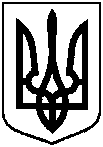 Проєктоприлюднено«___»_________ 20__ р.від __ ______ 20__ року № ____ – МРм. СумиПро Правила торгівлі на ринках Сумської міської територіальної громади1. Затвердити  Правила  торгівлі на ринках на території Сумської міської  територіальної громади (додається).       2. Вважати такими, що втратили чинність рішення Сумської міської  ради:- від 28 квітня 2004 року № 762-МР «Про Правила торгівлі на ринках міста Суми»; - від 29 листопада 2006 року № 240-МР «Про внесення доповнення до рішення Сумської міської ради від 28 квітня 2004 року № 762-МР «Про Правила торгівлі на ринках міста Суми»;- від 25 травня 2011 року №490-МР «Про внесення змін до рішення Сумської міської ради від 28 квітня 2004 року № 762-МР «Про Правила торгівлі на ринках м. Суми». 3. Управлінню суспільних комунікацій Сумської міської ради                       (ДЯГОВЕЦЬ Олена) оприлюднити дане рішення на офіційному сайті Сумської міської ради.4. Організацію виконання даного рішення покласти на заступника міського голови з питань діяльності виконавчих органів ради відповідно до розподілу обовя’зків.